Les centres de tri et collecteurs travaillent comme avant.Les déchetteries sont fermées et on retrouve donc plus de cartons dans les conteneurs. Pour rappel les cartons bruns alvéolés doivent être déposés en déchetterie et non dans le conteneur jaune, les conteneurs sont régulièrement bouchés, parfois dans la demi-journée après la collecte.On observe également un phénomène de peur de toucher le conteneur, du coup les habitants posent aux pieds du conteneur vide.Les consignes aux habitants sont : de sortir le moins possible, tri y compris. Pour sortir il faut cocher la seconde case et préciser « évacuation de déchets ».Continuer les gestes barrière : mettre des gants,garder une certaine distance avec le conteneur, le chauffeur et les autres habitants, ne pas se toucher le visage avant d’avoir enlevé les gants et s’être lavé les mains.Pour les gants et masques il est demandé de les mettre dans des sacs poubelles fermés et de ne pas jeter ce sac dans la poubelle sous 24h.Tout ce qui est déposé au tri est perdu : on ne peut rien récupérer de ce qui a été jeté dans les conteneurs.Conclusion :Les collectes se font donc comme avant mais les apports des habitants sont plus irréguliers qu’avant, les tournées peuvent du coup se terminer la ½ journée suivante.Les déchets sont bien triés et envoyés dans les filières de recyclage.Restant à votre disposition pour toute information complémentaire,Bonne journée,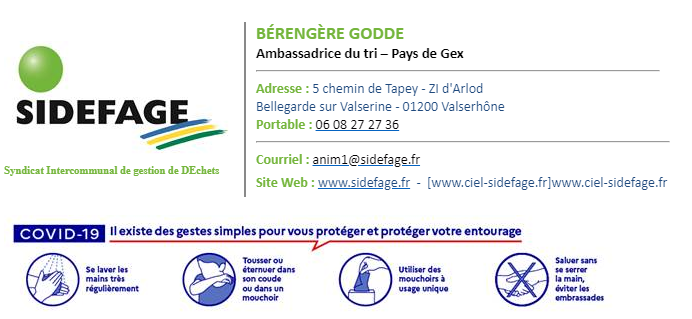 